Раздел I. Пояснительная записка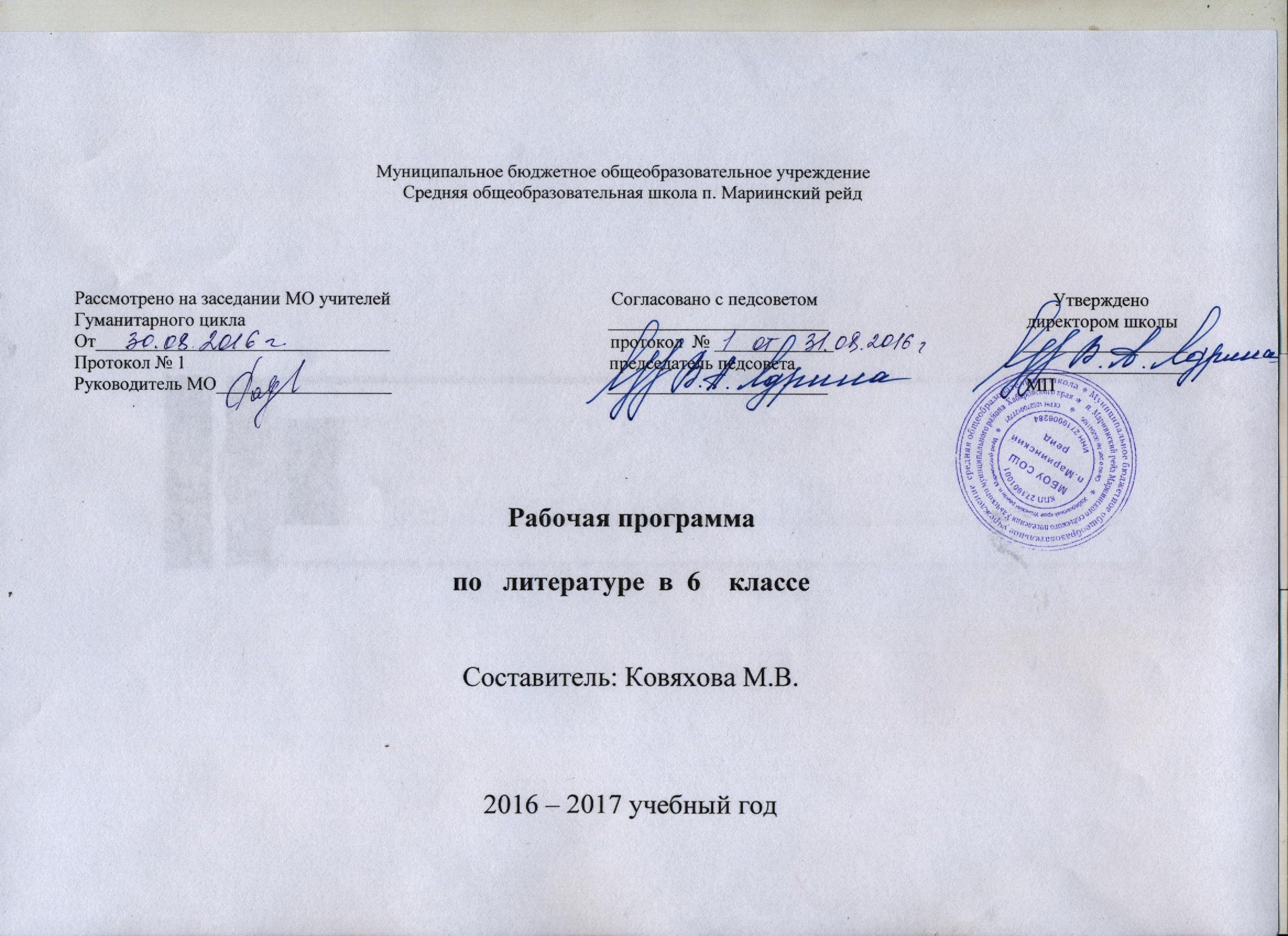 Рабочая  учебная программа по литературе  составлена на основе  Фундаментального ядра содержания общего образования и требований к результатам основного общего образования, включенных в Федеральный государственный образовательный стандарт основного общего образования. Программа ориентирована на Федеральный государственный образовательный стандарт основного общего образования, утвержденный Минобрнауки РФ 17 декабря 2010 года № 1897, положения которого обеспечивают многогранное и глубокое усвоение курса литературы в 5-9 классах. В ней также учтены основные положения Концепции духовно-нравственного развития и воспитания личности гражданина России и Программы развития и формирования универсальных учебных действий для основного общего образованияа также в соответствии с рекомендациями Примерной программы по литературе для 5-11 классов общеобразовательной школы, с авторской программой  Г. С. Меркина – М.: «Русское слово», 2012 г. Для достижения поставленных целей и в соответствии с образовательной программой школы используется учебно-методический комплект под редакцией Г. С. Меркина, С. А. Зинина, В. А. Чалмаева.	Организация учебно-воспитательного процесса основана на технологии личностно-ориентированного подхода, в соответствии с чем выбираются форма и структура учебного занятия.Принцип построения программы концентрический на хронологической основе. Программа детализирует и раскрывает содержание стандарта, определяет общую стратегию обучения, воспитания и развития учащихся средствами учебного предмета в соответствии с целями изучения литературы, которые определены стандартом.Общая характеристика учебного предметаКак часть образовательной области «Филология» учебный предмет «Литература» тесно связан с предметом «Русский язык». Русская литература является одним из основных источников обогащения речи учащихся, формирования их речевой культуры и коммуникативных навыков. Изучение языка художественных произведений способствует пониманию учащимися эстетической функции слова, овладению ими стилистически окрашенной русской речью.Специфика учебного предмета «Литература» определяется тем, что он представляет собой единство словесного искусства и основ науки (литературоведения), которая изучает это искусство.Литература как искусство словесного образа — особый способ познания жизни, художественная модель мира, обладающая такими важными отличиями от собственно научной картины бытия, как высокая степень эмоционального воздействия, метафоричность, многозначность, ассоциативность, незавершенность, предполагающие активное сотворчество воспринимающего. Литература как один из ведущих гуманитарных учебных предметов в российской школе содействует формированию разносторонне развитой, гармоничной личности, воспитанию гражданина, патриота. Приобщение к гуманистическим ценностям культуры и развитие творческих способностей — необходимое условие становления человека, эмоционально богатого и интеллектуально развитого, способного конструктивно и вместе с тем критически относиться к себе и к окружающему миру.Общение школьника с произведениями искусства слова на уроках литературы необходимо не просто как факт знакомства с подлинными художественными ценностями, но и как необходимый опыт коммуникации, диалог с писателями (русскими и зарубежными, нашими современниками, представителями совсем другой эпохи). Это приобщение к общечеловеческим ценностям бытия, а также к духовному опыту русского народа, нашедшему отражение в фольклоре и русской классической литературе как художественном явлении, вписанном в историю мировой культуры и обладающем несомненной национальной самобытностью. Знакомство с произведениями словесного искусства народа нашей страны расширяет представления учащихся о богатстве и многообразии художественной культуры, духовного и нравственного потенциала многонациональной России.Художественная картина жизни, нарисованная в литературном произведении при помощи слов, языковых знаков, осваивается нами не только в чувственном восприятии (эмоционально), но и в интеллектуальном понимании (рационально). Литературу не случайно сопоставляют с философией, историей, психологией, называют «художественным исследованием», «человековедением», «учебником жизни». Главная идея программы по литературе – изучение литературы от мифов к фольклору, от фольклора к древнерусской литературе, от неё к русской литературе XVIII, XIX, XX веков. В программе соблюдена системная направленность: в 5-6 классах это освоение различных жанров фольклора, сказок, стихотворных и прозаических произведение писателей, знакомство с отдельными сведениями по истории создания произведений, отдельных фактов биографии писателя (вертикаль). Существует система ознакомления с литературой разных веков в каждом из классов (горизонталь).Ведущая проблема изучения литературы в 5 классе – внимание к книге.Одним из признаков правильного понимания текста является выразительность чтения учащимися.   Именно формированию навыков выразительного чтения способствует изучение литературы в 5-6 классах. В программу включен перечень необходимых видов работ по развитию речи: словарная работа, различные виды пересказа, устные и письменные сочинения, отзывы, доклады, диалоги, творческие работы, а также произведения для заучивания наизусть, списки произведений для самостоятельно чтения.Курс литературы в 5-8 классах строится на основе сочетания концентрического, историко-хронологического и проблемно-тематического принципов, а в 9 классе предлагается изучение линейного курса на историко-литературной основе (древнерусская литература – литература XVIII в. – литература первой половины XIX в.).Результаты изучения предмета«Литература»Личностными результатами выпускников основной школы, формируемыми при изучении предмета «Литература», являются:• совершенствование духовно-нравственных качеств личности, воспитание чувства любви к многонациональному Отечеству, уважительного отношения к русской литературе, к культурам других народов; • использование для решения познавательных и коммуникативных задач различных источников информации (словари, энциклопедии, интернет-ресурсы и др.).Метапредметные результаты изучения предмета «Литература» в основной школе проявляются в следующем:• умение понимать проблему, выдвигать гипотезу, структурировать материал, подбирать аргументы для подтверждения собственной позиции, выделять причинно-следственные связи в устных и письменных высказываниях, формулировать выводы; • умение самостоятельно организовывать собственную деятельность, оценивать ее, определять сферу своих интересов;• умение работать с разными источниками информации, находить ее, анализировать, использовать в самостоятельной деятельности. Предметные результаты выпускников основной школы состоят в следующем:1) в познавательной сфере:• понимание ключевых проблем изученных произведений русского фольклора и фольклора других народов, древнерусской литературы, литературы XVIII в., русских писателей XIX—XX вв., литературы народов России и зарубежной литературы; • понимание связи литературных произведений с эпохой их написания, выявление заложенных в них вневременных, непреходящих нравственных ценностей и их современного звучания;• умение анализировать литературное произведение: определять его принадлежность к одному из литературных родов и жанров; понимать и формулировать тему, идею, нравственный пафос литературного произведения, характеризовать его героев, сопоставлять героев одного или нескольких произведений; • определение в произведении элементов сюжета, композиции, изобразительно-выразительных средств языка, понимание их роли в раскрытии идейно-художественного содержания произведения (элементы филологического анализа);• владение элементарной литературоведческой терминологией при анализе литературного произведения;2) в ценностно-ориентационной сфере:• приобщение к духовно-нравственным ценностям русской литературы и культуры, сопоставление их с духовно-нравственными ценностями других народов;• формулирование собственного отношения к произведениям русской литературы, их оценка; • собственная интерпретация (в отдельных случаях) изученных литературных произведений;• понимание авторской позиции и свое отношение к ней;3) в коммуникативной сфере:• восприятие на слух литературных произведений разных жанров, осмысленное чтение и адекватное восприятие; • умение пересказывать прозаические произведения или их отрывки с использованием образных средств русского языка и цитат из текста; отвечать на вопросы по прослушанному или прочитанному тексту; создавать устные монологические высказывания разного типа; уметь вести диалог;• написание изложений и сочинений на темы, связанные с тематикой, проблематикой изученных произведений, классные и домашние творческие работы, рефераты на литературные и общекультурные темы;4) в эстетической сфере:• понимание образной природы литературы как явления словесного искусства; эстетическое восприятие произведений литературы; формирование эстетического вкуса;• понимание русского слова в его эстетической функции, роли изобразительно-выразительных языковых средств в создании художественных образов литературных произведений.Место курса «Литература»в базисном учебном планеФедеральный базисный учебный образовательный план для   образовательных учреждений Российской Федерации предусматривает обязательное изучение литературы  на этапе основного общего образования в объёме: в 6 классе -3 часа в неделю (102 часа).	Раздел II. Основное содержание тем учебного курса.1. Введение Книга и ее роль в жизни человека. О литературе, писателе и читателе. Литература и другие виды искусства (музыка, живопись, театр, кино).Развитие представлений о литературе; писатель и его место культуре и жизни общества; человек и литература; книга — необходимый элемент в формировании личности (художественное произведение, статьи об авторе, справочный аппарат, вопросы и задания, портреты и иллюстрации и т.д.).2. Из греческой мифологии  Мифы о героях: «Герои», «Прометей», «Яблоки Гесперид». Отражение в древнегреческих мифах представлений о героизме, стремление познать мир и реализовать свою мечту.Теория литературы: мифологический сюжет.Развитие речи: чтение и различные виды пересказа, дискуссия, изложение с элементами сочинения.3. Из устного народного творчества  Предания, легенды, сказки.Предания: «Солдат и смерть», «Как Бадыноко победил одноглазого великана», «Сказка о молодильных яблоках и живойводе». Предание и его художественные особенности. Сказка и еёхудожественные особенности, сказочные формулы, помощники героев сказки, сказители, собиратели. Народные представления о добре и зле; краткость, образность, афористичность.Теория литературы: предание, структура волшебной сказки, мифологические элементы в волшебной сказке.Развитие речи: сказывание сказки, запись фольклорных произведений, сочинение сказки.4. Из древнерусской литературы «Сказание о белгородских колодцах ». «Повесть о разорении Рязани Батыем», «Поучение» Владимира Мономаха. Отражение в произведениях истории Древней Руси и народных представлений о событиях и людях. Поучительный характер древнерусской литературы (вера, святость, греховность, хитрость и мудрость, жестокость, слава и бесславие и др.). Нравственная проблематика житийной литературы.Теория литературы: житие, сказание, древнерусская повесть; автор и герой.Развитие речи: различные виды пересказа, простой план.5. Из литературы XVIII века.М.В. ЛОМОНОСОВ  Годы учения. Отражение позиций ученого и гражданина и поэзии: «Стихи, сочиненные на дороге в Петергоф ». Отражение в стихотворении мыслей ученого и поэта; тема и ее реализация; независимость, гармония — основные мотивы стихотворения; идея стихотворения.Теория литературы: иносказание, многозначность словаи образа, аллегория, риторическое обращение.Развитие речи: выразительное чтение.6. Из литературы XIX века  6.1 В.А. ЖУКОВСКИЙ  Краткие сведения о писателе. Личность писателя. В.А. Жуковский и А.С. Пушкин. Жанр баллады в творчестве В.А. Жуковского. Баллада «Светлана»: фантастическое и реальное; связь с фольклором, традициями и обычаями народа. Новое явление в русской поэзии. Особенности языка и образов. Тема любви в балладе.Теория литературы: реальное, фантастическое; фабула; баллада.Развитие речи: выразительное чтение.6.2 А.С. ПУШКИН  Лицей в жизни и творческой биографии А.С. Пушкина. Лицеист А.С. Пушкин в литературной жизни Петербурга. Лирика природы: «Деревня», «Редеет облаков летучая гряда...», «Зимнее утро».Интерес к истории России: «Дубровский» — историческая правда и художественный вымысел; нравственные и социальные проблемы романа (верность дружбе, любовь, искренность, честь и отвага, постоянство, преданность, «справедливость и несправедливость); основной конфликт; центральные персонажиТеория литературы: роман (первичные представления); авторское отношение к героям.Развитие речи: выразительное чтение, различные виды пересказа, цитатный план, изложение с элементами рассуждения.6.3 М.Ю. ЛЕРМОНТОВ  Годы учения. Ссылка на Кавказ. Поэт и власть. Вольнолюбивые мотивы в лирике (свобода, воля, независимость): «Тучи», (Парус», «Листок».Многозначность художественного образа.Теория литературы: трехсложные размеры стиха; стопа, типы стоп; метафора, инверсия.Развитие речи: выразительное чтение наизусть, письменный отзыв о прочитанном, подбор эпиграфов.Для заучивания наизустьМ.Ю. Лермонтов. Одно стихотворение — на выбор. 6.4 Н.В. Гоголь  Повесть «Тарас Бульба». Темы и проблематика повести (любовь к родине; товарищество, свободолюбие, героизм, честь, любовь и долг); центральные образы и приемы их создания; лирическое и эпическое в содержании повести; массовые сцены и их значение в сюжете и фабуле; связь повести с фольклорным эпосом (характеры, типы, речь). Лирическое и эпическое в повести. Своеобразие стиля.Теория литературы: героическая повесть; типы речи и разнообразие лексических пластов; тропы и фигуры в повести (гипербола, сравнение, метафора, риторические фигуры).Развитие речи: изложение с заменой лица; различные виды чтения и устного пересказа; письменный отзыв на эпизод.6.5 И.С. ТУРГЕНЕВ  «Записки охотника»: творческая история и своеобразие композиции. Проблематика и своеобразие рассказа «Бирюк»; служебный долг и человеческий долг; общечеловеческое в рассказе: милосердие, порядочность, доброта; образ лесника; позиция писателя. Один из рассказов «Записок охотника» по выбору учащихся. Самостоятельная характеристика темы и центральных персонажей произведения.Теория литературы: своеобразие характера, образ рассказчика; идея произведения и авторский замысел; тропы и фигуры в рассказе (сравнение, метафора, эпитет).Развитие речи: сложный план, цитатный план.6.6 Н.А. НЕКРАСОВ  Гражданская позиция Н.А. Некрасова в 60—70-е годы. Темы народного труда и «долюшки женской» — основные в творчестве поэта. Стихотворения: «В полном разгаре страда деревенская...», «Великое чувство! у каждых дверей...». Основной пафос стихотворений: разоблачение социальной несправедливости. Образно-изобразительные средства, раскрывающие тему. Способы создания образа женщины-труженицы, женщины-матери. Отношение автора к героям и событиям.Теория литературы: трехсложные размеры стиха: дактиль, амфибрахий, анапест; коллективный портрет.Развитие речи: различные виды чтения, чтение наизусть, подбор эпиграфов, творческая работа (микросочинение с данным финалом либо данным эпиграфом).6.7 Л.Н. ТОЛСТОЙ  Повесть «Детство» (отдельные главы): «Матап», «Что за человек был мой отец?», «Детство» и др. по выбору. Рассказ «Бедные люди». Взаимоотношения в семье; главные качества родителей в понимании и изображении Л.Н. Толстого; проблематика рассказа и внутренняя связь его с повестью «Детство» (добро, добродетельность, душевная отзывчивость, любовь к близким, верность, преданность, чувство благодарности, милосердие, сострадание).Теория литературы: автобиографическая проза.Развитие речи: различные типы пересказа, сочинение-зарисовка, составление цитатного плана.6.8 В.Г. КОРОЛЕНКО  Краткие сведения о писателе. Повесть «В дурном обществе»: проблемы доверия и взаимопонимания, доброты, справедливости, милосердия. Дети и взрослые в повести. Система образов. Авторское отношение к героям.Теория литературы: повесть, художественная деталь, портрет и характер.Развитие речи: различные виды пересказа; подготовка вопросов для обсуждения; план характеристики эпизода, персонажа.6.9 А.П. ЧЕХОВ  Сатирические и юмористические рассказы А.П. Чехова. Рассказы «Толстый и тонкий », «Шуточка », «Налим»: темы, приемы создания характеров персонажей. Отношение автора к героям.Теория литературы: юмор, юмористическая ситуация, конфликт в юмористическом произведении (развитие и углубление представлений); деталь и ее художественная роль в юмористическом произведении.Развитие речи: выразительное чтение, различные виды пересказа, подбор афоризмов и крылатых фраз из произведений А.П. Чехова; творческая мастерская — написание юмористического рассказа на заданную тему (или создание диафильма).7. Из литературы XX века  7.1 И.А. БУНИН  Мир природы и человека в стихотворениях и рассказах И.А. Бунина. Стихотворение «Не видно птиц. Покорно чахнет...», рассказ «Лапти». Душа крестьянина в изображении писателя.Теория литературы:стили речи и их роль в создании художественного образа.Развитие речи:составление словаря языка персонажа, чтение наизусть, письменный отзыв об эпизоде.Для заучивания наизусть.  И.А. Бунин. «Не видно птиц...»7.2  А.И. КУПРИН Детские годы писателя. Повесть «Белый пудель»,рассказ «Тапёр». Основные темы и характеристики образов.Внутренний мир человека и приемы его художественного раскрытия.Развитие речи: различные виды пересказа, письменный отзывоб эпизоде7.3C.A. ЕСЕНИН  Краткие сведения о поэте. Стихотворения: «Песнь о собаке», «Разбуди меня завтра рано...». Пафос и тема стихотворения. Одухотворенная природа — один из основных образов C.A. Есенина.Теория литературы: поэтический образ (развитие представлений о понятии), цветообраз, эпитет, метафора.Для заучивания наизустьС.А. Есенин. Одно стихотворение — на выбор.7.4 «Поэты XX века о родине, родной природе и о себе»А.А. Блок. «Там неба осветленный край...», «Снег да снег...»;Ф.К. Сологуб.   «Под черемухой цветущей...»,   «Порос травой мой узкий двор...», «Словно лепится сурепица...», «Что в жизни мне всего милей...»;А.А. Ахматова. «Перед весной бывают дни такие...»;Б.Л. Пастернак. «После дождя»;Н.А. Заболоцкий. «Утро», «Подмосковные рощи»;А.Т. Твардовский. «Есть обрыв, где я, играя...», «Я иду и радуюсь»;А.А. Вознесенский. «Снег всентябре», стихотворения других поэтов — по выбору.7.5 М.М. ПРИШВИН  Краткие сведения о писателе. Сказка-быль «Кладовая солнца»: родная природа в изображении писателя; воспитание в читателе зоркости, наблюдательности, чувства красоты, любви к природе.Теория литературы: сказочные и мифологические мотивы (развитие представлений).Развитие речи: сочинение-зарисовка, различные виды пересказа.7.6  Н.М. РУБЦОВ  Краткие сведения о поэте. Стихотворения: «Звезда полей», «Тихая моя родина». Человек и природа в стихотворении. Образный строй.Теория литературы: художественная идея, кольцевая композиция.Развитие речи: выразительное чтение, чтение наизусть.Для заучивания наизустьН.М. Рубцов. Одно стихотворение — на выбор.7.7Из поэзии о Великой Отечественной войне.  Изображение войны; проблема жестокости, справедливости, подвига, долга, жизни и смерти, бессмертия, любви к родине: А.А. Ахматова. «Мужество », «Победа »; С.С. Орлов. «Его зарыли в шар земной...»; К.М. Симонов. «Жди меня, и я вернусь...»; Р.Г. Гамзатов. «Журавли»; Д.С. Самойлов. «Сороковые»; М.В. Исаковский. «В прифронтовом лесу».Развитие речи: выразительное чтение, чтение наизусть.Для заучивания наизусть: Стихотворение о Великой Отечественной войне — на выбор.7.8 В.П. АСТАФЬЕВ  Краткие сведения о писателе. Рассказ «Конь с розовой гривой». Тематика, проблематика рассказа.Развитие речи: составление цитатного плана, подбор эпиграфа к сочинению.8. Из  зарубежной  литературы  8.1Восточные  сказки  «Сказка о Синдбаде-мореходе» из книги «Тысяча и одна ночь». История создания, тематика, проблематика.8.2 БРАТЬЯ ГРИММ  Краткие сведения о писателях. Сказка «Снегурочка». Тематика, проблематика сказки.Развитие речи: рассказ от другого лица.8.3 ДЖ. ЛОНДОН  Краткие сведения о писателе. Рассказ «Любовь к жизни»: жизнеутверждающий пафос, гимн мужеству и отваге, сюжет и основные образы. Воспитательный смысл произведения.Развитие речи: цитатный план; пересказ по плану, подготовка вопросов для обсуждения.РазделV. ПриложениеТематическое планирование, литература , 6 а класс (3часа в неделю, 102 часа)№п./пДатаОсновное содержание программного материалаКол-вочасовОсновные знания, умения, навыкиОсновные знания, умения, навыкиТеориялитературыМетодические приёмыДомашнеезадание1О литературе, писателе и читателе. Книга и её  роль в жизни человека.1кратко повторить изученное в 5 классе; Развивать  умение  работать с учебником литературы;Порассуждать на тему, что значит талантливый читатель и о роли книги вообще.кратко повторить изученное в 5 классе; Развивать  умение  работать с учебником литературы;Порассуждать на тему, что значит талантливый читатель и о роли книги вообще.Форзац, репродукция, литератураБеседа, викторина, работа с учебникомСоставить тезисный план статьи учебника, посвященной Гомеру с. 15-19Из греческой мифологии – 3 часаИз греческой мифологии – 3 часаИз греческой мифологии – 3 часаИз греческой мифологии – 3 часаИз греческой мифологии – 3 часаИз греческой мифологии – 3 часаИз греческой мифологии – 3 часаИз греческой мифологии – 3 часаИз греческой мифологии – 3 часа2Миф «Пять веков»1Выявление художественной идеи мифа, развитие навыков составления тезисного плана учебникаВыявление художественной идеи мифа, развитие навыков составления тезисного плана учебникаМиф, мифология, мотивБеседа, пересказ, тезисный планПрочитать миф о Прометее с. 26-37, составить цитатный план мифа о Прометее.3Мифы о героях: «Герои», «Прометей», «/(едал и Икар», Отражение в древнегреческих мифах представлений о героизме, стремление познать мир и реализовать свою мечту.1Вспомнить известные древнегреческие мифы;Уметь передавать их содержание;Познакомить с главными героями древнегреческой мифологии Вспомнить известные древнегреческие мифы;Уметь передавать их содержание;Познакомить с главными героями древнегреческой мифологии МотивМифологический сюжетчтение и различные виды пересказа, дискуссия, изложение с элементами сочинения, беседаПрочитать подвиги Геракла.4Подвиги Геракла. «Яблоки Гесперид»1Выявление значения образа Геракла для мировой и художественной культуры, развитие навыка ассоциативного мышления, составление цитатного планаВыявление значения образа Геракла для мировой и художественной культуры, развитие навыка ассоциативного мышления, составление цитатного планаБеседа, пересказ, цитатный планС. 43 вопросы 9-12С. 26 вопросы	Из устного народного творчества – 3 часа	Из устного народного творчества – 3 часа	Из устного народного творчества – 3 часа	Из устного народного творчества – 3 часа	Из устного народного творчества – 3 часа	Из устного народного творчества – 3 часа	Из устного народного творчества – 3 часа	Из устного народного творчества – 3 часа	Из устного народного творчества – 3 часа5Легенда «Солдат и смерть»1Выявление главного свойства жанра легенды, определение художественной идеи легенды, формирование исследовательских навыков учащихсяВыявление главного свойства жанра легенды, определение художественной идеи легенды, формирование исследовательских навыков учащихсяЛегенда,  классификация легендПересказ, анализ легенды, исследовательская работаВопрос № 2 после уроков с. 57-58, перечитать «Одиссей на острове Циклопов»6Предание «Как Бадыноко победил одноглазого великана»1Выявление жанровых особенностей предания, сравнение сюжета  предания и мифа об ОдиссееВыявление жанровых особенностей предания, сравнение сюжета  предания и мифа об ОдиссееПредание, нартский эпосБеседа, работа с учебником, сопоставительный анализПрочитать сказку о молодильных яблоках и живой воде» с. 66-83, вопрос 6 стр 847Сказки«Сказка о молодильных яблоках и живой воде». Сказка и ее художественные особенности1Повторить  фольклорные словесные произведения, жанры, художественные традиции;Познакомить учащихся с новой фольклорной сказкой (волшебной);Выявить художественные черты и условности волшебной сказкиПовторить  фольклорные словесные произведения, жанры, художественные традиции;Познакомить учащихся с новой фольклорной сказкой (волшебной);Выявить художественные черты и условности волшебной сказкиструктура волшебной сказки, мифологические элементы в волшебной сказке.сказывание сказки, запись фольклорных произведений, сочинение сказки.Тезисный план статьи с. 86-87, художественный пересказ «сказание о белгородских колодцах»Из древнерусской литературы – 4 часаИз древнерусской литературы – 4 часаИз древнерусской литературы – 4 часаИз древнерусской литературы – 4 часаИз древнерусской литературы – 4 часаИз древнерусской литературы – 4 часаИз древнерусской литературы – 4 часаИз древнерусской литературы – 4 часаИз древнерусской литературы – 4 часа8-9«Сказание о белгородских колодцах». «Повесть о разорении Рязани Батыем». Отражение в произведениях истории Древней Руси и народных представлений о событиях и людях. 2показать особенности древнерусской литературы, развивать творческие способности учеников.показать особенности древнерусской литературы, развивать творческие способности учеников.житие, сказание, древнерусская повесть; автор и герой.различные виды пересказа, простой план.Вопросы с. 10310-11«Поучение Владимира Мономаха»2Воссоздание эпохи царствования Владимира Мономаха, выявление художественной идеи произведенияВоссоздание эпохи царствования Владимира Мономаха, выявление художественной идеи произведенияпоучениеИсследовательская работа с текстомВопрос  2 с. 108Из литературы XVIII века – 3 часа.Из литературы XVIII века – 3 часа.Из литературы XVIII века – 3 часа.Из литературы XVIII века – 3 часа.Из литературы XVIII века – 3 часа.Из литературы XVIII века – 3 часа.Из литературы XVIII века – 3 часа.Из литературы XVIII века – 3 часа.Из литературы XVIII века – 3 часа.12-13М.В. ЛомоносовГоды учения. Отражение позиций ученого и гражданина в поэзии: «Стихи, сочиненные на дороге в Петергоф». 2Познакомить с биографией и литературным  творчеством М.В.Ломоносова и его стихами, сочинёнными на дороге в Петергоф…;Рассмотреть особенности композиции и сюжета;Познакомить с биографией и литературным  творчеством М.В.Ломоносова и его стихами, сочинёнными на дороге в Петергоф…;Рассмотреть особенности композиции и сюжета;иносказание, многозначность слова и образа, аллегория, риторическое обращениевыразительное чтение.Подготовить  наизусть чтение стихотворения М.В.Ломоносова «Стихи, сочиненные на дороге в Петергоф»14М.В. Ломоносов о значении русского языка. М. В. Ломоносов и Петр Великий1Проверить  выразительное чтение стихотворения наизусть.Проверить  выразительное чтение стихотворения наизусть.Ода, рифмаЧтение наизусть, работа со словарем. Анализ произведения, беседа Подготовить пересказ статьи о Жуковском с. 126- 131Из литературы XIX века -  23часа.Из литературы XIX века -  23часа.Из литературы XIX века -  23часа.Из литературы XIX века -  23часа.Из литературы XIX века -  23часа.Из литературы XIX века -  23часа.Из литературы XIX века -  23часа.Из литературы XIX века -  23часа.Из литературы XIX века -  23часа.15В.А. ЖуковскийКраткие сведения о писателе. Личность писателя. В.А. Жуковский и А.С. Пушкин. Жанр баллады в творчестве В.А. Жуковского. 1Познакомить с биографией и литературным В.А.Жуковского и его балладой «Светлана»;Познакомить с биографией и литературным В.А.Жуковского и его балладой «Светлана»;реальное, фантастическое; фабула; баллада.выразительное чтение, экскурсияПрочитать балладу «Светлана» Вопросы с. 143 - 14416-17«Светлана»: фантастическое и реальное; связь с фольклором, традициями и обычаями народа. Новое явление в русской поэзии. 2Рассмотреть особенности композиции и сюжетаРассмотреть особенности композиции и сюжетаэлегияАнализ произведения, исследовательская работаС. 145-148 прочитать, вопросы с. 14918А.С. ПушкинЛицей в жизни и творческой биографии А.С. Пушкина. Лицеист А.С. Пушкин в литературной жизни Петербурга1Выявление факторов, оказавших влияние на становление творческой личности поэта, совершенствование навыков выразительного чтения, развитие творческих способностей Выявление факторов, оказавших влияние на становление творческой личности поэта, совершенствование навыков выразительного чтения, развитие творческих способностей Литературно-музыкальная композицияПодготовить пересказ с. 145-147. Вопросы с. 14919А.С. Пушкин «Деревня»1Выявление гражданской позиции автора, проявившейся в стремлении обличить социальное зло, формирование навыков многоуровнего анализа текстаВыявление гражданской позиции автора, проявившейся в стремлении обличить социальное зло, формирование навыков многоуровнего анализа текстаэлегияВыразительное чтение, анализ стихотворения, беседаПисьменный анализ стихотворения «Редеет облаков летучая гряда»20-22А.С. Пушкин «Редеет облаков летучая гряда». «Зимнее утро»Конкурс выразительного чтения.3Выявление контрастных образов или эмоционально противоположных мотивов, обучение анализу стихотворения, сопоставление произведенийВыявление контрастных образов или эмоционально противоположных мотивов, обучение анализу стихотворения, сопоставление произведенийСиллабо-тоническое стихосложениеСтих стопа, двусложные размеры стихаАнализ стихотворения, самостоятельная работаВыучить наизусть стихотворение «зимнее утро» 23А. С. Пушкин «Дубровский» История создания. Прототипы. Историческая эпоха в романе.1Знакомство с исторической эпохой, формирование навыка сопоставительного анализаЗнакомство с исторической эпохой, формирование навыка сопоставительного анализароманразличные виды пересказа, цитатный план,Вопрос 3 с 241 письменно в форме таблицы24-27А.С. Пушкин«Дубровский» .1.. Причины ссоры Дубровского и Троекурова2.Отец и сын.3. Владимир Дубровский – доблестный гвардейский офицер, необыкновенный учитель и благородный разбойник.4. Дубровский и Маша Троекурова4Рассмотреть систему образов и основной конфликтв романе «Дубровский», помочь увидеть нравственные и социальные проблемы в романе;Вызвать интерес к творчеству поэтаРассмотреть систему образов и основной конфликтв романе «Дубровский», помочь увидеть нравственные и социальные проблемы в романе;Вызвать интерес к творчеству поэтаавторское отношение к героям.:выразительное чтение, различные виды пересказа, цитатный план, изложение с элементами рассуждения.Составить цитатный план 6 главы; вопрос 2 с 141;Вопрос 3 10 с. 241 письменноСоставить план устного рассказа: вопрос № 3  с 24228-29Р. Р. Мастерская творческого письма. Продолжение романа А.С. Пушкина «Дубровский»2Написать сочинение30-34М.Ю. Лермонтов«Тучи», «Парус», «Листок». Многозначность художественного образа.Конкурс творческих работ.5Познакомить учащихся с творчеством, биографией   и лирикой М.Ю.Лермонтова;Отработать отличия стиха от прозы;Познакомить учащихся с творчеством, биографией   и лирикой М.Ю.Лермонтова;Отработать отличия стиха от прозы;трехсложные размеры стиха; стопа, типы стоп; метафора, инверсия.выразительное чтение наизусть, письменный отзыв о прочитанном, подбор эпиграфов.1.пересказ биографии М.Ю.Лермонтова2. Вопросы на стр. 219.3. Наизусть по выбору.35-39Н.В.Гоголь. «Тарас Бульба». Историческая основа повести.5Дать краткую характеристику творчества Н.В.Гоголя;Познакомить с повестью, её своеобразием;Выявить особенность героев повести;Учиться давать описание внешности героев;Дать краткую характеристику творчества Н.В.Гоголя;Познакомить с повестью, её своеобразием;Выявить особенность героев повести;Учиться давать описание внешности героев;героическая повесть; типы речи и разнообразие лексических пластов; тропы и фигуры в повести (гипербола, сравнение, метафора, риторические фигуры).изложение с заменой лица; различные виды чтения и устного пересказа; письменный отзыв на эпизод.Исследовательская работа с текстом.Рассказ об Андрии и Остапе.Составить план рассказа о жизни Остапа, выписать из текста имена казаков.Написать небольшой рассказ.35-39«Бранное трудное время…» Степь как образ Родины в повести Гоголя5Дать краткую характеристику творчества Н.В.Гоголя;Познакомить с повестью, её своеобразием;Выявить особенность героев повести;Учиться давать описание внешности героев;Дать краткую характеристику творчества Н.В.Гоголя;Познакомить с повестью, её своеобразием;Выявить особенность героев повести;Учиться давать описание внешности героев;героическая повесть; типы речи и разнообразие лексических пластов; тропы и фигуры в повести (гипербола, сравнение, метафора, риторические фигуры).изложение с заменой лица; различные виды чтения и устного пересказа; письменный отзыв на эпизод.Исследовательская работа с текстом.Рассказ об Андрии и Остапе.Составить план рассказа о жизни Остапа, выписать из текста имена казаков.Написать небольшой рассказ.35-39Андрий и Остап.5Дать краткую характеристику творчества Н.В.Гоголя;Познакомить с повестью, её своеобразием;Выявить особенность героев повести;Учиться давать описание внешности героев;Дать краткую характеристику творчества Н.В.Гоголя;Познакомить с повестью, её своеобразием;Выявить особенность героев повести;Учиться давать описание внешности героев;героическая повесть; типы речи и разнообразие лексических пластов; тропы и фигуры в повести (гипербола, сравнение, метафора, риторические фигуры).изложение с заменой лица; различные виды чтения и устного пересказа; письменный отзыв на эпизод.Исследовательская работа с текстом.Рассказ об Андрии и Остапе.Составить план рассказа о жизни Остапа, выписать из текста имена казаков.Написать небольшой рассказ.35-39Подвиг Тараса Бульбы. Казачество в изображении Гоголя. 5Дать краткую характеристику творчества Н.В.Гоголя;Познакомить с повестью, её своеобразием;Выявить особенность героев повести;Учиться давать описание внешности героев;Дать краткую характеристику творчества Н.В.Гоголя;Познакомить с повестью, её своеобразием;Выявить особенность героев повести;Учиться давать описание внешности героев;героическая повесть; типы речи и разнообразие лексических пластов; тропы и фигуры в повести (гипербола, сравнение, метафора, риторические фигуры).изложение с заменой лица; различные виды чтения и устного пересказа; письменный отзыв на эпизод.Исследовательская работа с текстом.Рассказ об Андрии и Остапе.Составить план рассказа о жизни Остапа, выписать из текста имена казаков.Написать небольшой рассказ.40-41Р.Р Мастерская творческого письма. Подготовка к написанию рассказа о событиях от лица участника.2Подготовить учащихся к пониманию темы сочинения;Дальнейшее развитие речи учащихсяПодготовить учащихся к пониманию темы сочинения;Дальнейшее развитие речи учащихсяНаписать сочинение – рассказ участника событий о Тарасе, Остапе и Андрии.42-45И.С. ТургеневТема любви в лирике. «В дороге». Рассказ «Бирюк»2расширить знания учеников о личной и творческой биографии Тургенева;показать особенности жанра новеллы; помочь понять философский смысл стихотворений; развивать навыки выразительного чтения.расширить знания учеников о личной и творческой биографии Тургенева;показать особенности жанра новеллы; помочь понять философский смысл стихотворений; развивать навыки выразительного чтения.своеобразие характера, образ рассказчика; идея произведения и авторский замысел; тропы и фигуры в рассказе сложный план, цитатный план.Составить цитатный план. Прочитать рассказ «Бирю»;Вопросы с. 32842-45 Внеклассное чтение. «Записки охотника»: творческая история и своеобразие композиции.«Бурмистр», «малиновая вода» 1расширить знания учеников о личной и творческой биографии Тургенева;показать особенности жанра новеллы; помочь понять философский смысл стихотворений; развивать навыки выразительного чтения.расширить знания учеников о личной и творческой биографии Тургенева;показать особенности жанра новеллы; помочь понять философский смысл стихотворений; развивать навыки выразительного чтения.своеобразие характера, образ рассказчика; идея произведения и авторский замысел; тропы и фигуры в рассказе сложный план, цитатный план.Составить цитатный план. Прочитать рассказ «Бирю»;Вопросы с. 32842-45Классное сочинение по творчеству И. С. Тургенева 1расширить знания учеников о личной и творческой биографии Тургенева;показать особенности жанра новеллы; помочь понять философский смысл стихотворений; развивать навыки выразительного чтения.расширить знания учеников о личной и творческой биографии Тургенева;показать особенности жанра новеллы; помочь понять философский смысл стихотворений; развивать навыки выразительного чтения.своеобразие характера, образ рассказчика; идея произведения и авторский замысел; тропы и фигуры в рассказе сложный план, цитатный план.Составить цитатный план. Прочитать рассказ «Бирю»;Вопросы с. 32846-47Н.А. Некрасов -Гражданская позиция Н.А. Некрасова в 60—70-е годы. Темы народного труда и «долюшки женской» — основные в творчестве поэта. «В полном разгаре страда деревенская...», «Великое чувство! у каждых дверей...». 2расширить знания учеников о личной и творческой биографии писателя; развивать навыки работы со стихотворным текстом,расширить знания учеников о личной и творческой биографии писателя; развивать навыки работы со стихотворным текстом,трехсложные размеры стиха: дактиль, амфибрахий, анапест; коллективный портрет.различные виды чтения, чтение наизусть, подбор эпиграфов, творческая работа (микросочинение с данным финалом либо данным эпиграфом).1. Наизусть «В полном разгаре страда деревенская…»48-49Внеклассное чтение. Н.С. Лесков «Левша»250-51Л.Н. Толстой«Детство» (главы из повести): «Матап», «Что за человек был мой отец?», «Детство» и др. по выбору. 2Проанализировать 1-4 главы: обратить внимание на отношение ребёнка к людям, которые его окружают, отметить влияние этих людей на мальчика; Показать учащимся душевную красоту русской женщины, Проанализировать 1-4 главы: обратить внимание на отношение ребёнка к людям, которые его окружают, отметить влияние этих людей на мальчика; Показать учащимся душевную красоту русской женщины, автобиографическая проза.различные типы пересказа, сочинение-зарисовка, составление цитатного плана1.Подготовить рассказы на основе 1-4 глав: об отце, о матери, о Карле Ивановиче.2.Прочитать 13, 28 главы и подготовить рассказ о жизни и смерти Натальи Савишны.52-53Мастерская творческого письма. Уроки доброты Л.Н. Толстого Рассказ «Бедные люди»1Художественные пересказ. Сочинение «Спешите делать доброХудожественные пересказ. Сочинение «Спешите делать доброСтр 22 живое слово.54-58В.Г. КороленкоКраткие сведения о писателе. «В дурном обществе»: проблемы доверия и взаимопонимания, доброты, справедливости, милосердия. Дети и взрослые в повести. Система образов. 5начать знакомство учеников с личностью В.Г.Короленко; попытаться осмыслить своеобразие, оригинальность, значение  как личности поэта, так  и его произведения;начать знакомство учеников с личностью В.Г.Короленко; попытаться осмыслить своеобразие, оригинальность, значение  как личности поэта, так  и его произведения; повесть, художественная деталь, портрет и характер.различные виды пересказа; подготовка вопросов для обсуждения; план характеристики эпизода, персонажа.1 вопросы с. 64-652. живое слово с. 66 в. 13. сочинить рассказ о встрече повзрослевшихВалека и Васи59-62А.П.ЧеховСатирические и юмористические рассказы А.П. Чехова. «Налим», «Толстый и тонкий» «Толстый и тонкий»: социальное неравенство, чинопочитание, угодливость в рассказе  4Углубить  знания  учеников о личной и творческой биографии Чехова;Познакомить с его рассказом и выявить его  художественные особенностиУглубить  знания  учеников о личной и творческой биографии Чехова;Познакомить с его рассказом и выявить его  художественные особенностиюмор, юмористическая ситуация, конфликт в юмористическом произведении (; деталь и ее художественная роль в юмористическом произведении.выразительное чтение, различные виды пересказа, подбор афоризмов и крылатых фраз из произведений А.П. Чехова; Стр 92 вопрос 6; живое слово вопрос 1; с 93 после уроков вопрос 1 63-64Мастерская творческого письма. Сочинение-повествованиена тему «Смешной случай из жизни»2Заинтересовать учащихся творчеством А.П.ЧеховаЗаинтересовать учащихся творчеством А.П.ЧеховаИнсценировка одного из рассказов А.П. ЧеховаНаписать юмористический рассказ о случае из жизниИз литературы XX века -  16 часов.Из литературы XX века -  16 часов.Из литературы XX века -  16 часов.Из литературы XX века -  16 часов.Из литературы XX века -  16 часов.Из литературы XX века -  16 часов.Из литературы XX века -  16 часов.Из литературы XX века -  16 часов.Из литературы XX века -  16 часов.65-67И.А.БунинМир природы и человека в стихотворениях и рассказах И.А.Бунина. «Не видно птиц...», «лапти». Душа крестьянина в изображении писателя.3Дать краткую характеристику творчества И. Бунина;Познакомить с рассказом «Лапти», его своеобразием;Выявить особенность героев рассказа;стили речи и их роль в создании художественного образа.стили речи и их роль в создании художественного образа.составление словаря языка персонажа, чтение наизусть, письменный отзыв об эпизоде.Наизусть  «Не видно птиц», прочитать рассказ «Белый пудель» озаглавить части. 68-70А.И. КупринДетские годы писателя. «Белый пудель»3Познакомить с творчеством А.И.Куприна; выявление художественной идеи рассказаВопросы с. 142 – 143; прочитать рассказ «Тапер»; выписать ключевые слова характеризующие героев71-72А.И. Куприн«Тапёр». Основная тема и характеристика образов. Дети и взрослые в рассказе. 2Познакомить с творчеством А.И.Куприна;Выявить особенности сюжета рассказа «Тапёр»различные виды пересказа, письменный отзыв об эпизоде.различные виды пересказа, письменный отзыв об эпизоде.Стр.101-102, задания 1-5.Найти в сборниках С.Есенина стихи о животных.73-74С.А.ЕсенинКраткие сведения о поэте. «Песнь о собаке», «Разбуди меня завтра рано...». Пафос и тема стихотворения. Одухотворенная природа — один из основных образов С.А. Есенина.2поэтический образ (развитие представлений о понятии), цветообраз, эпитет, метафора.поэтический образ (развитие представлений о понятии), цветообраз, эпитет, метафора.поэтический образ (развитие представлений о понятии), цветообраз, эпитет, метафора.Наизусть по выбору А.А.  Блок.  «Там неба осветленный край...»,  «Снег даснег...»;Ф.К. Сологуб.   «Под черемухой цветущей...»,   «Поростравой мой узкий двор...», «Словно лепится сурепица. ..», «Что в жизни мне всего милей...»;А.А. Ахматова. «Перед весной бывают дни такие...»;Б.Л. Пастернак. «После дождя»;Н.А.Заболоцкий. «Утро», «Подмосковные рощи»;А.Т. Твардовский.   «Есть  обрыв,  где я,  играя...»,Я иду и радуюсьНаизусть по выбору А.А.  Блок.  «Там неба осветленный край...»,  «Снег даснег...»;Ф.К. Сологуб.   «Под черемухой цветущей...»,   «Поростравой мой узкий двор...», «Словно лепится сурепица. ..», «Что в жизни мне всего милей...»;А.А. Ахматова. «Перед весной бывают дни такие...»;Б.Л. Пастернак. «После дождя»;Н.А.Заболоцкий. «Утро», «Подмосковные рощи»;А.Т. Твардовский.   «Есть  обрыв,  где я,  играя...»,Я иду и радуюсь75В.Ч. Литературный вечер «Поэты XX века о родине, родной природе и о себе»:Н. Рубцов «Тихая моя родина»1Дать учащимся возможность представить наиболее полюбившиеся им стихи поэтов  XX векаПриготовить иллюстрации о природе.Пересказ и конспект статьи о Пришвине М.М. на стр 174 - 17576-79М.М. ПришвинКраткие сведения о писателе. «Кладовая солнца»: родная природа в изображении писателя; воспитание в читателе зоркости, наблюдательности, чувства красоты, любви к природе.Классное сочинениепо рассказу «Кладовая солнца»3кратко познакомить учеников с биографией и творчеством М.М.Пришвина, совершенствовать навыки анализа художественного произведения;сказочные и мифологические мотивы (развитие представлений).сказочные и мифологические мотивы (развитие представлений).сочинение-зарисовка, различные виды пересказа.Вопрос 12  с 206; вопросы с 2204 205; цитатный план.80-81В.К. Железников. Краткие сведения о писателе. «Троп»: мир животных и человека в изображении писателя. Образы Тропа, Пети и Маши. Тема доброты, чувства благодарности, верности.2Показать отношение человека к животнымтворческая мастерская — написание рассказа по заданному сюжету82-83Изображение войны; проблема жестокости, справедливости, подвига, долга, жизни и смерти, бессмертия, любви к родине: Д.С. Самойлов. «Сороковые»; М.В. Исаковский.«В прифронтовом лесу»;2показать значение стихотворений о ВО в; развивать интерес к произведениям о героическом прошлом нашей страны.Наизусть о Великой Отечественной войне, стр. 224 вопросы84-88В.П. Астафьев. «Конь с розовой гривой»1Выявление мотивов поступков героя, смысл названияВопросы с 243-244Прочитать «васюткино озеро»89Внеклассное чтение В.П. Астафьев «Васюткино озеро»1Пересказ с. 247-251Из зарубежной литературы -  7 часовИз зарубежной литературы -  7 часовИз зарубежной литературы -  7 часовИз зарубежной литературы -  7 часовИз зарубежной литературы -  7 часовИз зарубежной литературы -  7 часовИз зарубежной литературы -  7 часовИз зарубежной литературы -  7 часовИз зарубежной литературы -  7 часов90-91Арабские сказки «Тысяча и одна ночь»2Знакомство с историей создания книги. Тематика и проблематика сказокСоставить план статьи учебника о братьях Гримм92-93Сходство и различие народных и литературных сказок. Сказка Братьев Гримм «Снегурочка» и «Сказка о мертвой царевне» А.С. Пушкина2Исследовательская работа в группахменталитетменталитетПрочитать рассказ «Вождь краснокожих»94-96О.ГенриКраткие сведения о писателе. «Вождь краснокожих»: о детстве — с улыбкой и всерьез (дети и взрослые в рассказе3кратко познакомить учеников с биографией и творчеством О.Генри, совершенствовать навыки анализа художественного произведения;рассказ от другого лица.Живое слово с. 28197Х.К. АндерсенУтверждение непреходящих христианских ценностей в творчестве писателя. «Чайник»: мир добра и красоты. 1Вспомнить творчество Г.Х.Андерсена;Раскрыть понятие гордыни и сущности этого качества у людей.литературная сказка (развитие представлений).литературная сказка (развитие представлений).подробный пересказ, краткий план, изложение с элементами рассуждения.Подготовиться к изложению98-100Дж. ЛондонКраткие сведения о писателе. «Любовь к жизни»: жизнеутверждающий пафос рассказа, гимн мужеству и отваге, сюжет и основные образы3Раскрыть воспитательный смысл произведения101М. Твен «Приключения Геккельберрифинна»1102Итоговый урок Урок викторина. Рекомендации летнего чтения